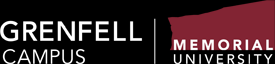 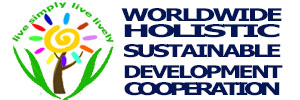 Host: Worldwide Holistic Sustainable Development Cooperation (WWHSDC) and Environmental Policy Institute and collaborative partners.Sponsoring Partners: Grenfell AVP office (Academic & Research), Scholarship in Arts Fund, Student Innovation Fund, Navigate Entrepreneurship Centre, Engagement Office, GSU Venue and Date: GCSU Student Lounge, Grenfell Campus, Memorial University on 13 November, 2015 on Friday.Program ScheduleTimeActivityPerson(s)Topic/Goals8.00-8.30amReception and registration Conference organizers8.30-8.50amWelcome addressDr. David Peddle, Associate Vice-President (Academic), Grenfell Campus, MUNCollaboration and the Future of Grenfell Campus8.50-9amGreetings  Dr. Andreas Klinke, Director, Environmental Policy Institute, Grenfell CampusEPI welcome address9-9.20amPresentation Banjo Edu and Jannatul Islam, Graduate Candidate, Environmental Policy Institute, MUN How collaboration can enhance sustainability movement: Study on WWHSDC9.20-9.45amKeynote SpeakerDr. Gabriela Sabau, Associate Professor, Memorial University and Chief Editor, JWHSDSynergies across borders for sustainable development of our communities9.45-10.10amTheme PresenterDr. Kelly Vodden, Associate Professor and Head, Division of Social Science, Grenfell Campus, Memorial UniversityCollaboration for Sustainable Communities10.10-10.30amNutrition Break10.30-11.30amSpecial Guest PresentationDaniel G. Pottle Minister of Finance, Human Resources and Information Technology, Nunatsiavut GovernmentNunatsiavut Government‘SakKijânginnatuk Nunalik’: Healthy Homes in Thriving Nunatsiavut Communities11.30-11.50amPresentationSam Elliot, Executive Director, SABRI SABRI – Part of our Future Part of our Region11.50am-12.10pmPresentationSimon Jansen, Chair of the Western Environment Centre Environmental sustainability at the community level12.10-12.30pmPresentationMr. Ian Stone Marketing Manager, Gros Morne Cooperating AssociationBuilding Regional Partnerships to Develop Local Economies - Gros Morne Cooperating Association 12.30-1.20pmLunch break1.20-1.40pmPresentationSara Langer, Chair, Environmental Affairs Committee, GCSUStudent-led sustainability at Grenfell Campus1.40-2pmPresentationDr. Mumtaz Cheema, Associate Professor, BERI, MUNSustainability of silage corn production system: The opportunities and necessities in west Newfoundland and Labrador2-2.20pmPresentationAyoola Odeyami, Graduate Candidate, EPIExamining hydraulic fracturing in green point shale formation through the lens of structured decision making2.20-2.40pmPresentationNick Mercer, Graduate Candidate, EPIRenewable Energy as a Tool for Community Sustainability: Barriers to Wind Energy Development in Newfoundland and Labrador2.40-3pmPresentationSt. Sean George, Navigate Entrepreneur CentreSustainability as part Business Planning and Development 3-3.20pmPresentationKen Carter, Director, Grenfell Campus Engagement Office Collaborating to solve complex problems 3.20-3.40pmCoffee break3.40-4.40pmOpen discussion and Q&A forumPanelist: 1. Charles Pender, Mayor, City of Corner Brook (Facilitator) 2. Brendan Mitchell, Chief, Qalipu Mi’kmaq First Nation (Community representative) 3. Dr. Paul Foley, Faculty, Environmental Policy Institute (Academic representative)4. Sam Elliott, Executive Director, SABRI (Community organizational representative)Interactive learning: Structure will be at follows:1) The panelists will have 3-5 mins each to introduce their expertise and activities related to the theme 2) House will be open to the audiences for questions, answers and comments and 3) Panelists will have 1-2 mins for closing comments4.40-5.10pmModeratorsDr. Ivan Emke, Acting AVP (Research), Facilitator for Internationalization & Associate Professor, Social and Cultural StudiesGreg Wood, Visiting Assistant Professor, Tourism StudiesGrenfell Campus, Memorial University Wrap up and create a potential committee for next year event